ICoCTA 2021 註冊表                           2021年第二屆控制理論與應用國際會議                          廣州·中國                                                        2021年2月23-25日一、 基本資訊二、 參會資訊三、 註冊費（人民幣）四、中國大陸地區支付方式方式一：銀行轉賬帳戶一：個人帳戶 帳戶二：公司帳戶 （ 僅支持單位匯款 ）方式二：線上付款系統http://meeting.yizhifubj.com.cn/web/main.action?meetingId=476    * 線上付款系統支持人民幣付款（銀聯）。* 完成付款後，請在下列表格中填寫付款郵箱及訂單號。若付款失敗，建議更換郵箱或銀行卡再次嘗試。*注意事項根據稅務規定，如果使用銀行轉賬方式支付，請提前根據個人情況確認匯款帳戶。否則將影響開具發票。• 個人匯款（私對私）請支付至帳戶一：個人帳戶；• 單位匯款（公對公）請支付至帳戶二：公司帳戶。不支持私人轉賬到公司帳戶。若無需發票，建議匯款至個人帳戶或線上付款。請保留好銀行匯款憑證，並將掃描件連同其他註冊檔一起提交。如果閣下是通過網銀轉賬，請將轉賬成功後的交易明細截圖，該截圖可作為匯款憑證。完成註冊後，請將閣下的論文終稿（DOC & PDF），匯款憑證以及填寫完整的註冊表提交到會議秘書處。官方郵箱：icocta@hksra.org發票資訊(大陸地區註冊者，可用簡體填寫以下專案)*發票類型: □增值稅普通發票 □增值稅專用發票 □英文國際收據 □英文形式發票      *發票類型: □電子發票    □紙質發票*發票抬頭:                                      *發票內容:                        *納稅人識別號:                                                                    單位地址、電話（專票填寫）:                                                       單位開戶行及帳號（專票填寫）:                                                     英文國際收據抬頭/英文形式發票（個人姓名或單位名稱，英文):                       *注意：*常規發票專案：會務費，會議註冊費，論文註冊費，註冊費。請注明閣下的發票專案。發票一經開具，不能更改，如需更改則需繳納10%的稅費。                   *如需增值稅專用發票，需在註冊金額基礎上多交3%的稅點。另請填寫“單位地址、電話”及“單位開戶行及帳號”。若為增值稅普通發票，則無需填寫。六、HKSRA會員申請香港機器人與自動化協會誠邀閣下加入我們的會員，請在此處下載會員申請表並將填好的會員申請表連同個人簡歷發送到membership@hksra.org。申請將在5個工作日內被受理。七、其他請閣下提供一張一寸照片，我們需要閣下的一寸照片做代表證，如下圖所示。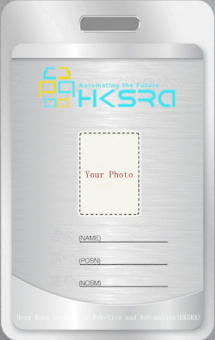 我們建議閣下填寫一段簡要的個人英文簡介，如不填寫，也可在個人做口頭報告前，進行簡短的自我介紹。*姓名:                            *職稱:                            *郵箱:                             *單位 & 國籍:                         *電話:                                *郵寄地址:                            * 文章編號:                * 文章頁數:                * 超頁:                 * 文章題目:                                                                                       * 所有作者:                                                                          * 是否現場參會√:     是 □   否 □ * 參會形式√:     口頭報告 □      海報 □     遠程視頻 □      錄影 □免費餐飲 (2月24日)√:       午餐 □           晚餐 □用餐特殊要求√:     素食 □    清真食品 □    其他 □      (請說明:      ) 種類HKSRA會員普通作者學生聽眾只做報告不發表文章早註冊（11月25日前）RMB 3400RMB 3600RMB 3100RMB 2500RMB 2800按時註冊(1月15日前)RMB 3600RMB 3700RMB 3400RMB 2800RMB 3100晚註冊(1月15日後)RMB 3700RMB 4100RMB 3700RMB 3100RMB 3400現場註冊(2月23-25日)RMB 4100RMB 4300RMB 3900RMB 3600RMB 3900超頁 / 每頁額外文章/篇額外餐券/張實驗室訪問一日遊一日遊RMB 500RMB 2600RMB 350TBDTBDTBD*文章常規頁數為6頁，超過常規頁數需要繳納超頁費。建議頁數：5-10頁（不得少於5頁）。*所有註冊文章將線上出版在會議論文集中。*因個人原因導致不能現場參會或者文章無法出版時，註冊費將不予退還。*文章常規頁數為6頁，超過常規頁數需要繳納超頁費。建議頁數：5-10頁（不得少於5頁）。*所有註冊文章將線上出版在會議論文集中。*因個人原因導致不能現場參會或者文章無法出版時，註冊費將不予退還。*文章常規頁數為6頁，超過常規頁數需要繳納超頁費。建議頁數：5-10頁（不得少於5頁）。*所有註冊文章將線上出版在會議論文集中。*因個人原因導致不能現場參會或者文章無法出版時，註冊費將不予退還。*文章常規頁數為6頁，超過常規頁數需要繳納超頁費。建議頁數：5-10頁（不得少於5頁）。*所有註冊文章將線上出版在會議論文集中。*因個人原因導致不能現場參會或者文章無法出版時，註冊費將不予退還。*文章常規頁數為6頁，超過常規頁數需要繳納超頁費。建議頁數：5-10頁（不得少於5頁）。*所有註冊文章將線上出版在會議論文集中。*因個人原因導致不能現場參會或者文章無法出版時，註冊費將不予退還。閣下註冊費總金額帳戶名 谢正琼帳號6222629530009630394開戶行資訊交通银行成都电子科技大学支行帳戶名  成都梵诺会务服务有限公司 帳號128908869210101開戶行資訊招商银行股份有限公司成都玉双路支行付款郵箱：訂單號：